2.uzdevums logopēdijā  1.2.klLŪKOSIM PĒC PIRMAJIEM PŪPOLIEM.1. Atrodi un apvelc vēl 10 koku nosaukumus! 2.Uzraksti  koku nosaukumus logopēdijas burtnīcā. Iekrāso patskaņus ( a, e, i, u, o, ā, ē, ī,ū) ar sarkano krāsu.Uzzīmē burtnīcā, vai izkrāso DL un ieraksti koku nosaukumus lodziņos , DL atsūti man.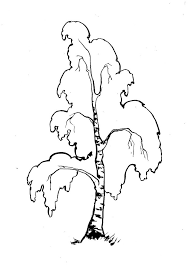 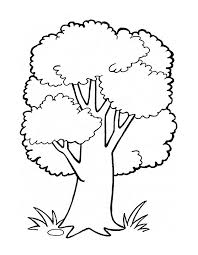 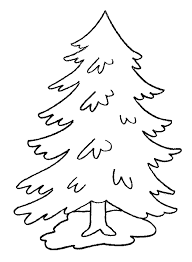 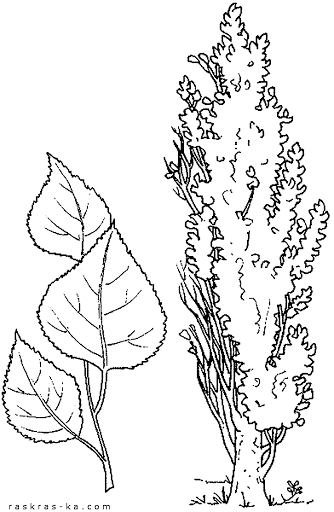 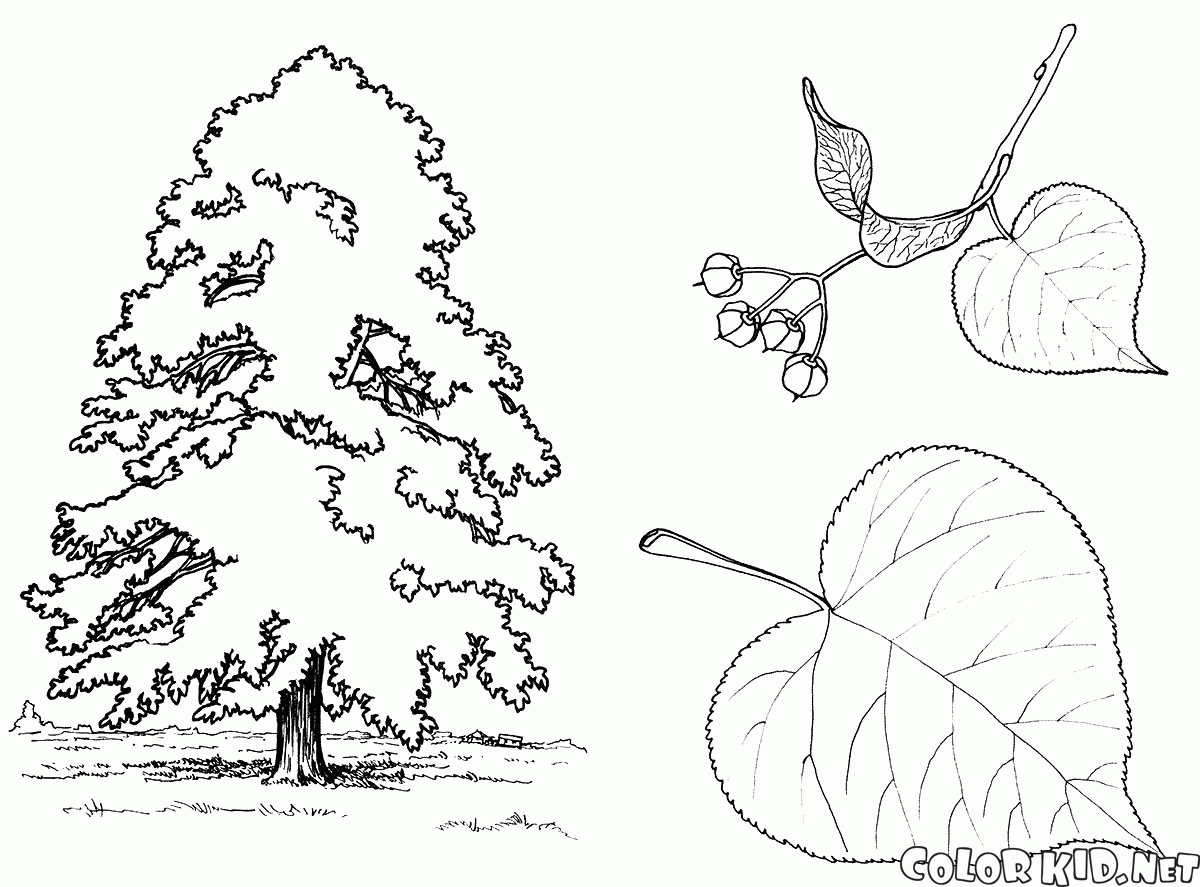 TEV IZDOSIES.TURPINI UZDEVUMUS LOGOPĒDIJĀ. 6.klJa nav skaidrs zvaniet 1.uzdevums logopēdijā.DL – darba lapa Uzraksti darbību algoritmu (secību) ‘’Cepta ola’’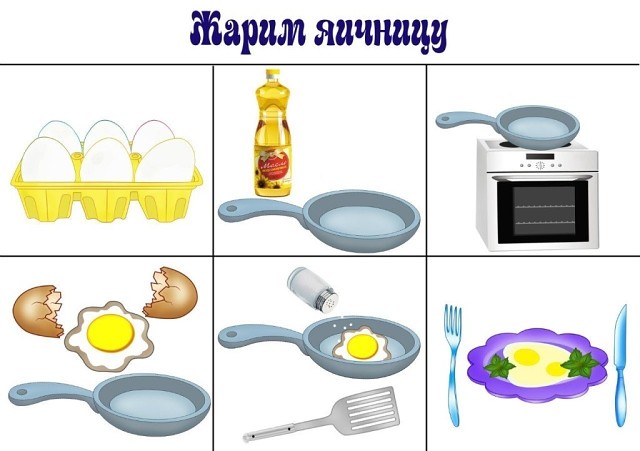  .................................................................................................................................................. ............................................................................................................................................................................................................................................................................................................................................................................................................................................................................................................................................................................................................................................................................................................................................................2.uzdevums logopēdijāLasi tekstu, pasvītro divskaņus. Rakstiski atbildi uz jautājumiem.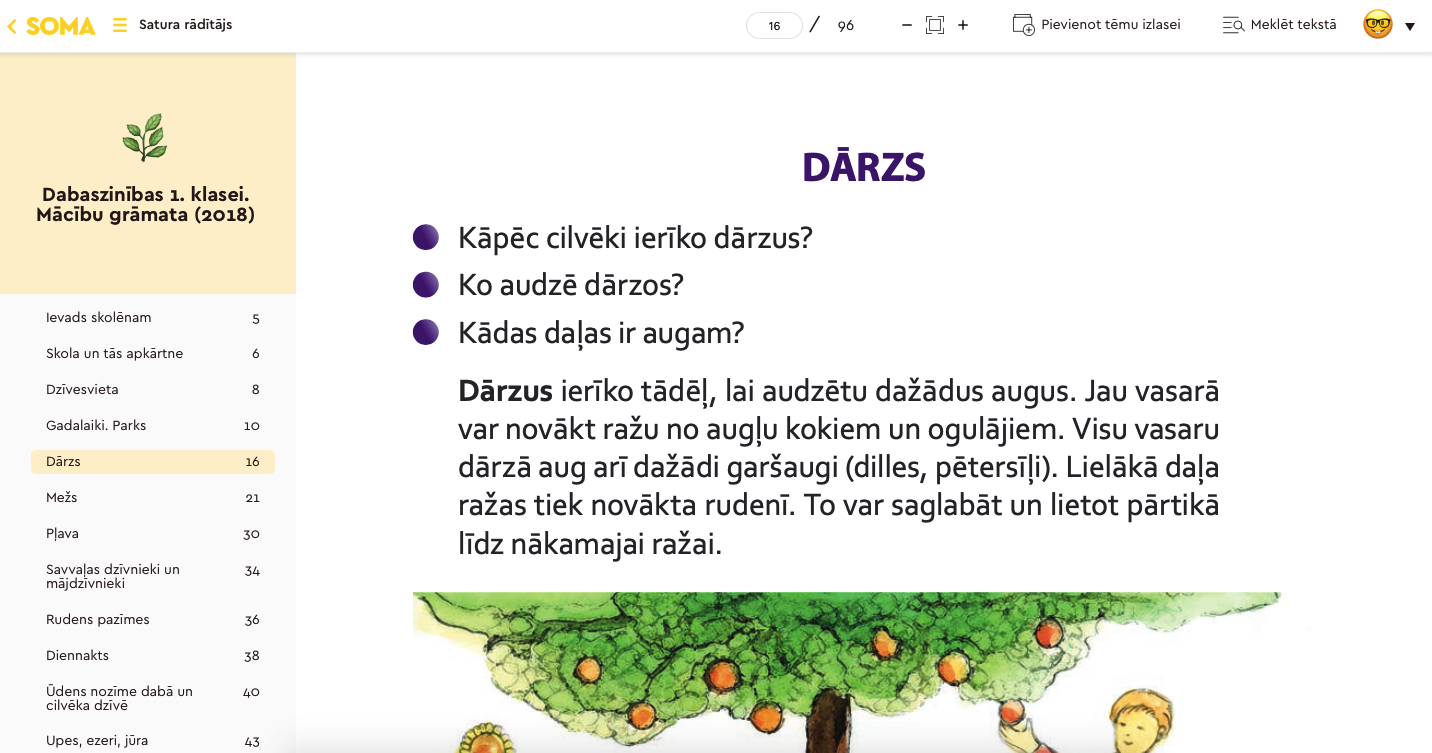 .......................................................................................................................................................... ...................................................................................................................................................................................................................................................................................................................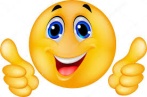 1.uzdevums logopēdijā.DL 4.klIzpildi artikulācijas vingrinājumus pie spoguļa.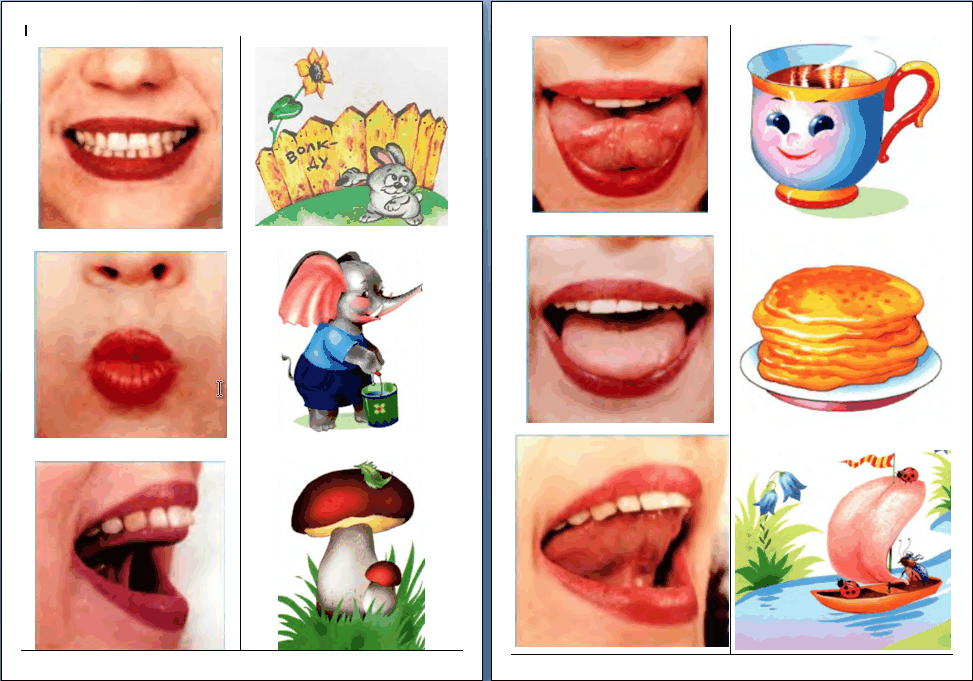 2.uzdevums logopēdijāĪso, garo patskaņu diferencēšana . Palīdzi  - pārraksti vārdus pareizi, liekot vajadzīgās garumzīmes!Liec garumzīmes, kur tās nepieciešamas!Aboli, egle, erglis, majas, kaķis, apelsins, gramata, burtnica,pildspalva, zimulis, papirs, klade, lineals, galds, gulta, kresls, kresla,krekls, svarki, bluze, bikses, kurpes, zabaki, čibas, zeķes.  Tavi klases biedri. 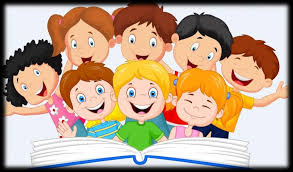 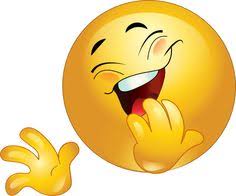 TURPINI UZDEVUMUS LOGOPĒDIJĀ.7.kl.Ja nav skaidrs zvani1.uzdevums logopēdijā.DL – darba lapa no 05.05.- 08.05.Noteikt lietvārda  māja locījumu.1. Māja(              ) atradās pie veca ozola.
2. Sunītim nebija mājas (             ), jo saimnieki bija viņu pametuši uz ielas.
3. Mūsu mājai (             ) ir daudz gadu, tā ir celta jau 1974. gadā.
4. Kad gājām uz skolu, redzēju māju (           ) ar sarkaniem ķieģeļiem.
5. Ar māju (              ) man saistās daudz atmiņu, jo šeit esmu uzaugusi.
6. Mājā (            ) atrodas senlaicīgas lietas, piemēram, glezna ar kluso dabu.
7. Māja (           ) bija skaista un ar jūgendstila ornamentiem.
8. Šajā ielā ir vairākas mājas (            ), tāpēc bija grūti atrast īsto.
9. Man ir ilgas pēc māju (             ) sajūtas.2.uzdevums logopēdijāAtrodi kopīgo un atšķirīgo! ‘’Malkas diena’’ tekstā pasvītro atšķirīgos vārdus. Talkas diena.                                                      Malkas diena.3.uzdevums logopēdijāAplūko attēlu. Kā tu domā, kas notika?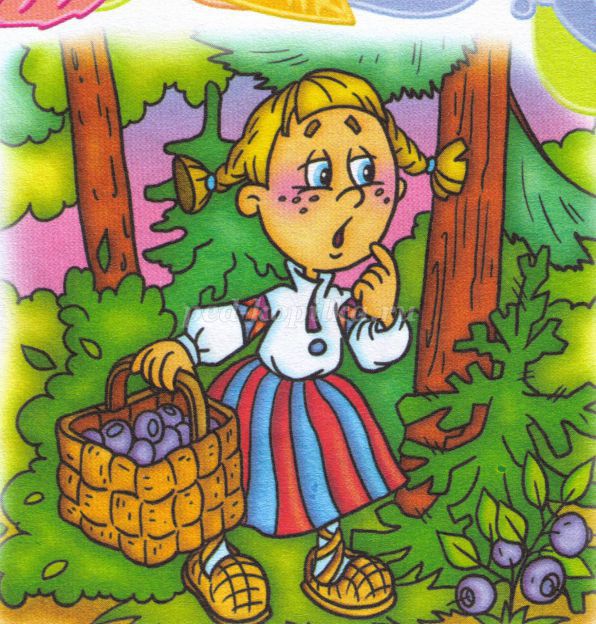 ....................................................................................................................................................................................................................................................................................................................................................................................................................................................................................................................................................................................................................................................... .  APOZOLSL RSKEIĀKIIĻGEBSESALPENDKVEALIEVAPSESBĒRZSDBOEOSLKļūdainais vārdscalistomatszimulisPareizais vārdsRūķu namā šodien talka. Niķis mazgā grīdu. Riķis tīra virtuvi. Visam jābūt spožam un tīram! Vai tu arī piedalies mājas darbos? Pūķu alā šodien talka. Diķis mazgā grīdu. Piķis tīra gaiteni. Visam jābūt spožam un netīram! Vai tu arī piedalies mājas darbos?